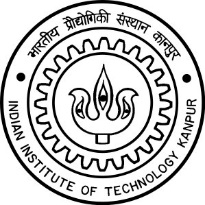 INDIAN INSTITUTE OF TECHNOLOGY KANPURCENTRE FOR CONTINUING EDUCATION(INTERNSHIP PROGRAM).REGISTRATION FORM. Name: ______________________________________________Student’s Degree: ______________________________________Date of Joining: ________________________________________Duration: _________________ to _________________________Department: __________________________________________Institute/Organization: ___________________________________Permanent Address: _____________________________________Email: ______________________________________________Mobile Number: ________________________________________Parent’s Mobile Number: __________________________________Area of Research Interest: _________________________________Guide’s Name: _________________________________________I hereby solemnly and sincerely declare that I will complete the program with full discipline.Student’s Signature                    Guide’s Signature   		       Head CCE